Занятие «Современный экологический дизайн» в рамках межшкольного сетевого проекта 24.11.201624 ноября 2016 года с целью выявить состояние визуальной среды города Сыктывкара, как экологически опасного фактора, базе МАОУ «СОШ №16» в рамках межшкольного сетевого проекта прошло занятие «Современный экологический дизайн» под руководством С.Е. Степановой. В проекте приняли участие 22 обучающихся 7-10 классов муниципальных образовательных организаций города.В рамках занятия ребята познакомились с понятием «видеоэкология», историей возникновения этого раздела экологии: оценили социологические исследования субъективных оценок состояния видимой среды в различных районах города Сыктывкара; провели анализ визуальной среды человека на примере г. Сыктывкара и социальных последствий воздействия видимой среды; предложили пути улучшения визуальных характеристик архитектурных элементов окружающей среды города с помощью изготовления различных макетов зданий.Все участники мероприятия проявили интерес к теме занятия и при изготовлении  своих макетов применили фантазию и творчество. После обмена мнениями участники получили информационные буклеты по теме « Экодизайн городской среды».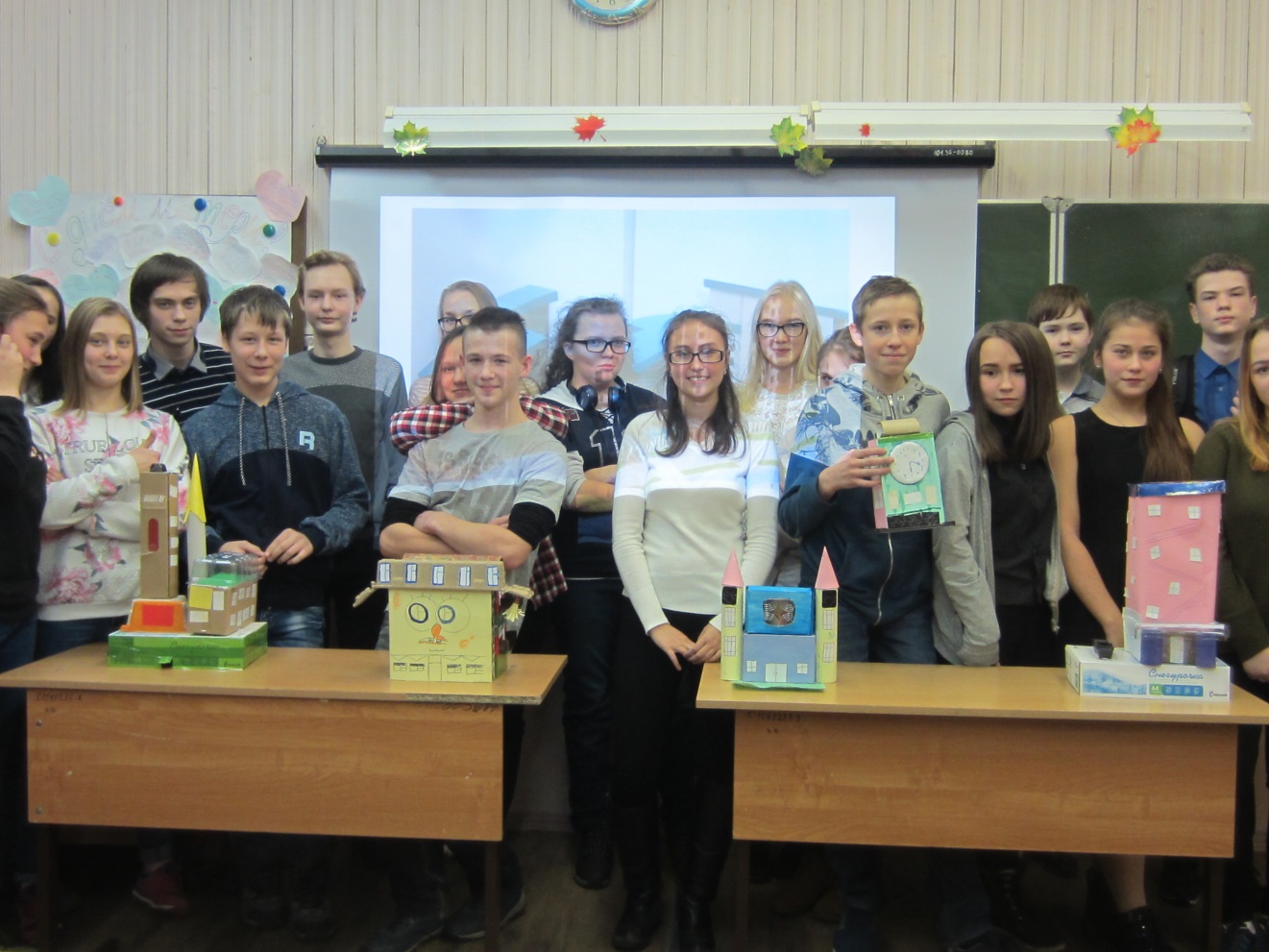 